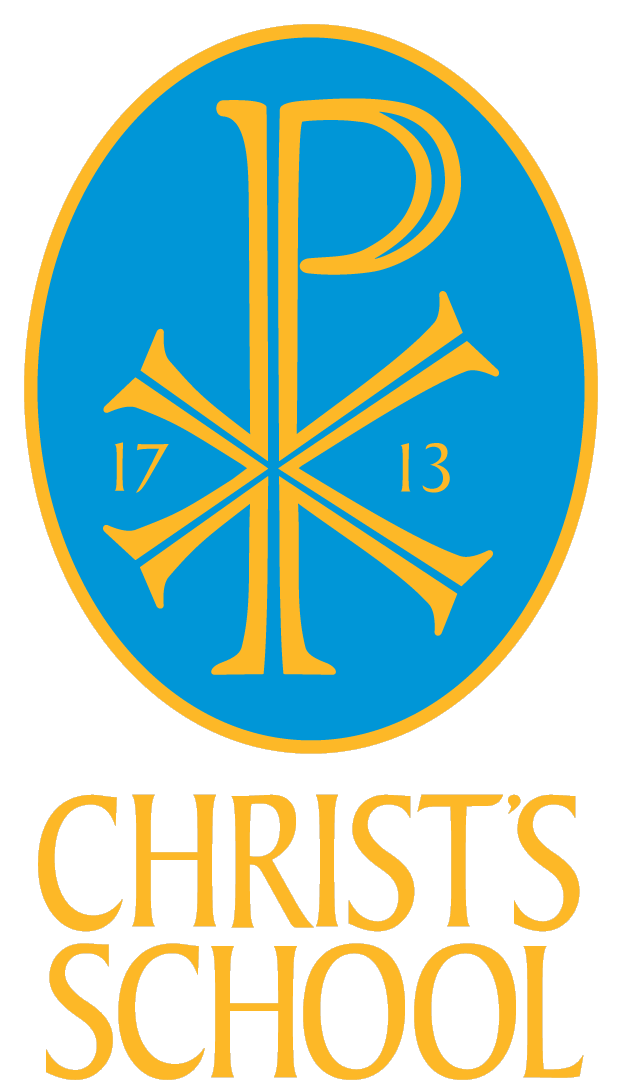             APPOINTMENT OF         ART            TEACHER	      Required for September 2021Closing date: 9am, Monday 19th April 2021Interviews: To follow thereafter               Christ’s School, Queen’s Road, Richmond upon Thames, TW10 6HW                            Tel: 020 8940 6982 e-mail: hr@christs.richmond.sch.uk                       www.christs.richmond.sch.ukMarch 2021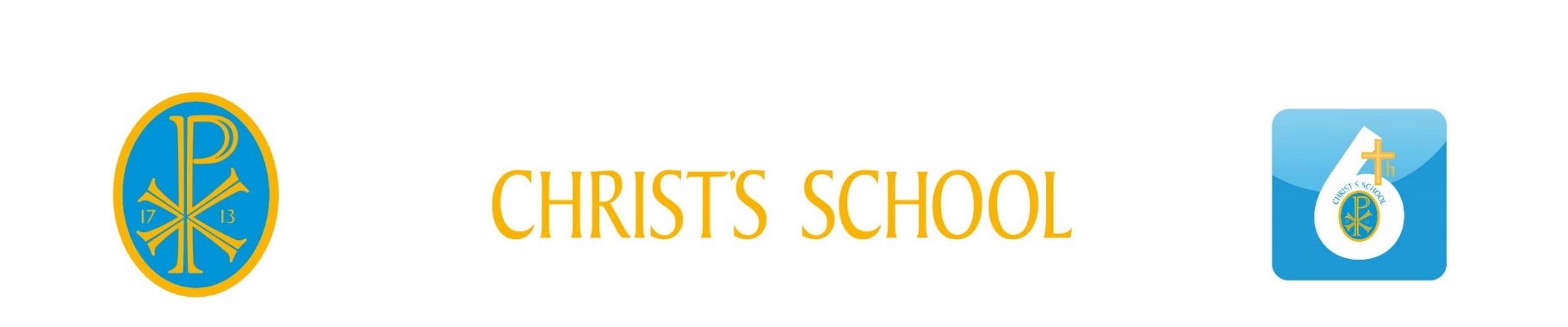 Dear CandidateThank you for your interest in the position of Teacher of Art at Christ’s School. Christ’s School is a Church of England comprehensive school for 950 young people aged between 11 and 18. Our vision is to deliver Excellence as Standard to every member of our Christ’s family: excellent leadership; excellent staff; excellent outcomes and excellent partnerships. Our school is situated on an enviable site adjacent to Richmond Park in Richmond upon Thames in South West London. We have excellent links with our feeder primary schools and the local community. We are proud to be a faith school and welcome students from Christian and other religious backgrounds. At Christ’s School we combine our expectations for students’ excellent academic achievement with an emphasis on their personal growth as well-rounded individuals. Our aim is for students to become confident, successful, responsible young people, who love learning, have a desire to lead and serve and are ambitious for their own futures. Our learning environment is inspirational, supportive and happy, and based on the Christian values of Love, Justice and Peace. We provide outstanding educational opportunities and experiences for each of our students to enable all to explore intellectually, to grow emotionally and spiritually and to achieve their full potential. Our Behaviour for learning approach focuses on restorative practice and recognises the importance of building positive relationships with individual students. It is based on the work of Paul Dix at Pivotal Education. We are proud to be a Regional Hub School for Pivotal and have achieved their Gold Award in recognition of our work in this area. Our results continue to go from strength to strength. We were particularly pleased with our 2016 Ofsted inspection in which we performed strongly in each of the criteria and achieved a judgement of ‘Good’ overall. As a Christian school we were particularly pleased that our work to ‘promote pupils’ personal development’ was judged as ‘outstanding’ and ‘the level of care and support for all pupils is of the highest standard’. Our SIAMS inspection report also found the school to be outstanding at meeting the needs of all learners. Applications should be sent in the form of a completed online application form including a supporting statement. This should outline how your skills and experience fit the job and person specifications, the impact you have made in your current/most recent role and should be no longer than 3 sides of A4, font size12.  Please email completed applications to Mrs Julia Ralph - hr@christs.school. We are looking for completed application forms (email only) to be returned by 9am on Monday, 19th April 2021. Interviews to follow thereafter.Early applications are welcome and we reserve the right to appoint before the closing date if we find a suitable candidate.Christ’s School is committed to safeguarding and promoting the welfare of children and young people and expects all staff and volunteers to share this commitment. Christ’s School is an Equal Opportunities employer as detailed in our Equal Opportunities Policy.Any appointment made will be subject to checks that details given on the application form are as stated.  It will also be subject to receipt of a satisfactory medical disclosure form.  Before an appointment can be confirmed a DBS enhanced disclosure will be required.Please visit our website where you will be able to find out more about our school, ethos, and vision. If you have any queries about the application process or would like to arrange an informal visit, please contact Julia Ralph on 0208 439 9652.At Christ’s we deliver Excellence as Standard.  If you believe you can help us realise our vision, we look forward to hearing from you.Yours sincerely,Helen Dixon (Mrs)HeadteacherJob description: Teacher of Art Job: Teacher of ArtSalary / Grade: Hours: FTE 1.0Contract type: Permanent or 1 Year for NQTsAccountable to: HeadteacherResponsible to: Subject Leader of Art and TechnologyMissionAt Christ’s School we combine our expectations for students' outstanding academic achievement with an emphasis on their personal growth as well-rounded individuals. Our aim is for students to become confident, successful, responsible young people, who love learning, have a desire to lead and to serve, and are ambitious for their own futures.Our learning environment is inspirational, supportive and happy, and based on the Christian values of Love, Justice and Peace. We provide outstanding educational opportunities and experiences for each of our students, to enable all to explore intellectually, to grow emotionally and spiritually and to achieve their full potential.Our ambition is that Christ’s is a community where students:achieve their full academic, sporting, musical and artistic potentialhave a life-long curiosity and passion for learningare creative thinkers, capable of taking risks in their learning and of studying independentlyare spiritual individuals, compassionate and sensitive to the needs of others and of selfembrace diversity and have a commitment to equality and inclusivityare considerate, polite and always act respectfully towards othersdevelop personal qualities of leadership, courage, integrity, resilience and determinationmake a positive contribution to their community and to society as a wholeare team players, who work collaboratively to achieve shared goalsfeel comfortable socially and express themselves confidently in a range of situations.Job purposeThe post holder would be expected to promote and deliver outstanding teaching, learning and attainment in Art across all Key Stages (3-5) and to ensure the highest standards of assessment and behaviour for learning are applied in all classes. The post holder will be responsible for promoting the safeguarding of all students and be always mindful of ensuring equality of opportunity for all students and staff. The post holder will adhere to the teachers’ professional standards and will also promote the school’s Christian ethos and vision.Generic teacher job descriptionAll teachers are expected to:Carry out duties of a school teacher as set out in the Pay and Conditions Document and subject to any amendments due to government legislation. Uphold the school’s principles and policies which underpin good practice and the raising of standards.Demonstrate a thorough and up to date knowledge of the teaching of your subject and take account of wider curriculum developments which are relevant to your work.Consistently and effectively plan lessons and sequences of lessons to meet students’ individual needs.Consistently and effectively use a range of appropriate strategies for teaching and classroom management.Consistently and effectively use information about prior attainment to set well-grounded expectations for pupils and monitor progress to give clear and constructive feedback.Demonstrate that, as a result of your teaching, your students achieve well, relative to the students’ prior attainment.Take responsibility for your professional development and use the outcomes to improve your teaching and students’ learning.Make an active contribution to the policies and aspirations of the school.Undertake any other task reasonably requested by the Headteacher.Displays a commitment to the protection of safeguarding of children and young people.Further particulars specific to this role:The Art and Technology DepartmentChrist’s Art Department aim is to engage, inspire and challenge pupils, equipping them with the knowledge and skills to experiment, invent and create their own works of Art, Craft and Design. As pupils progress through the school, they should be able to think critically and develop a more rigorous understanding of Art and Design. The Department has two large well-equipped specialist rooms with an adjoining kiln room and is led by Mr Hordern an Art specialist and Head of Facility and by the Faculties Technician Nicola Breen. The Department ensures all schemes of study cover the traditional aspects of Art and Design material topics such as painting,sculpture and printmaking whilst recognising the need to teach specific contemporary skill sets in digital media and photography. Art is a popular option at KS4 and has successfully established itself at KS5.Additional information:This job description will be reviewed annually and may be subject to amendment or modification at any time after consultation with the post holder.  It is not a comprehensive statement of procedures and tasks, but sets out the main expectations of the school in relation to the post holder’s professional responsibilities and duties.  Elements of this job description and changes to it may be agreed at the request of the Principal or the incumbent of the post.Christ’s School is committed to safeguarding and promoting the welfare of children and expects all staff to share this commitment.  Applicants will undergo appropriate child protection screening including checks with past employers through the Disclosure and Barring Service.Person SpecificationCRITERIAEssential / DesirableEssential / DesirableAssessed by application / interview processAssessed by application / interview processEDAIQUALIFICATIONS AND REQUIREMENTSHonours degree or equivalent √√Qualified Teacher Status √√Displays a commitment to the protection and safeguarding of children and young people√√√KNOWLEDGE AND UNDERSTANDINGGood awareness of current educational developments√√√Clear understanding of current issues related to the subject√√√Ability to plan lessons effectively√√√An understanding and commitment to the ethos of the school√√√Evidence of high level classroom skills√√√SKILLS AND EXPERIENCECourses of further study relevant to the post√√√Post 16√√√Evidence of active involvement in professional development√√√Excellent organisational skills√√Excellent ICT skills√√Clear evidence of leadership√√√PERSONAL ATTRIBUTESExcellent punctuality and professional conduct√√√A sense of humour√√Good interpersonal skills√√√A commitment to a team ethos√√√Professional integrity and honesty√√√Ability to meet deadlines√√√Self-motivated with an ability to use own initiative√√√Able and willing to scrutinise own practice and to make their practice accessible to others√√√The capacity to form positive learning-centred relationships with other professionals√√√Believe they can improve on their previous best√√√Commitment to safeguarding children and young people√√√Potential for promotion√√√Ability to engage, motivate, enthuse and support colleagues√√√